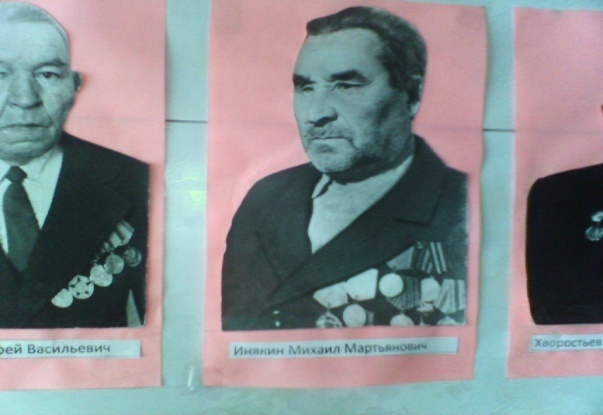 Рассказ «Он был простым солдатом»Здравствуйте! Меня зовут Мария.Я написала рассказ «Он был простым солдатом».Всё началось с книги «Память»,в которую занесены имена всех солдат и офицеров нашей Республики Татарстан, погибших на фронтах Великой Отечественной войны.Вместе с дедом, листая эту книгу, мы обнаружили имя нашего односельчанина-Инякина Михаила Мартьяновича. В книге сообщалось, что он погиб в марте 1942года и захоронен в с.Мешково Ржевского района Калининской области. Дедушка мне рассказал историю жизни этого человека, который воскрес из мёртвых и вернулся домой после войны. Судьба Михаила Мартьяновича меня тронула до глубины души, и я решила получше изучить его жизненный и боевой путь.Мне очень повезло. В нашем селе живут два сына и внучка моего героя. Про Михаила Мартьяновича и до этого был собран материал в школьном краеведческом музее, я познакомилась с этими документами, где были перечислены его награды, ранения. Очень богатый материал я получила при встречах с его сыновьями Владимиром Михайловичем, Николаем Михайловичем и его внучкой Светланой Владимировной. Своими руками я потрогала его награды: орден и медали. Они были как живые реликвии, которая хранила память о патриоте своей страны.Как рассказал мне Владимир Михайлович(в это году ему исполнилось 80лет),отец его 23 июня 1941года ушёл на фронт. Шестеро детей остались у него дома.Попав на фронт, Михаил Мартьянович отличился мужеством, бесстрашием, умелым руководителем и был назначен командиром взвода пулемётной части. Сначала он оборонял Москву, осенью 1941года был легко ранен.Недолго пролежав в госпитале, он снова ушёл на фронт, в самое пекло сражений под Москвой. принимал участие в боях за освобождение Москвы. Затем освобождал Калинин, Ржев. В сражении за село Мешково под Ржевом около их батареи взорвался снаряд. Михаилу Мартьяновичу два осколка попали в рёбра, а один осколок -в лёгкие. Был контужен и получил серьёзные ранения в глаз, в висок и в грудь. От взрыва его отбросило ударной волной, засыпало землёй. Среди живых его не было, командование военной части отправило «похоронку» в его родную деревню. На его семью обрушилось большое горе.Но солдат чудом остался жив. После боёв санитары подбирали оставшихся на поле сражений бойцов, раненых отправляли в госпиталь, мёртвых собирали для похорон в братской могиле. Тут его и обнаружили санитары. Решили, что он мёртв и хотели отправить к мёртвым, но один из них обнаружил, что солдат жив, и его отправили в госпиталь. Почти неделю он не приходил в сознание, выдержал его крепкий организм, видимо, сказалось то, что до войны он работал объезчиком лесного хозяйства и долгое время жил со своей семьёй в лесу. А ранен был он в голову, в правый глаз, в грудь, в бедренную часть ноги. Одну за другой делали ему операции: на глаз, вытаскивали осколки, но с одним осколком в лёгких он прожил всю оставшуюся жизнь. И только через 3 месяца, после всех событий семья его получила известие о том, что он жив. Из-за ранения и операции на глаз он не мог писать, написал письмо, по его просьбе, товарищ по койке. Лечился долго. Попав в госпиталь весной, находился там вплоть до глубокой осени.Лишённый зрения на один глаз, ещё не окрепший, с осколком в груди, мне кажется, он должен был стремиться домой, к семье, подальше от жестоких боёв. Но не таким человеком был Михаил Мартьянович. Он снова рвался на фронт. И снова солдат с ноября 1942 года в строю, вплоть до 9 мая 1945года.Наш земляк достойно дошёл до Берлина, а после Великой Победы в августе 1945 года добровольно отправился на войну с Японией. Находился в Манчжурии. При беседе с родственниками я узнала интересный факт, что и отец, и старший сын Иван, с 1927года рождения, находились целый год почти рядом, но друг о друге ничего не знали, и их встреча состоялась только в 1951году.За мужество и храбрость, проявленные в годы войны, Михаил Мартьянович награждён орденом Отечественной войны 1 степени, медалями «За взятие Кенигсберга» в апреле 1945года, «За взятие Берлина» 2 мая 1945года, «За оборону Ленинграда» 22 декабря 1942года, «За победу над Германией» в 1945году, «За победу над Японией» в 1945году,и опять обнаружила другой интересный факт: он посмертно был награждён медалью «За отвагу» за сражение под Ржевом в 1942году.А эта награда нашла его только в 1947году. Домой с войны он вернулся только в августе 1946года.После войны Михаил Мартьянович  продолжил работу в лесничестве. В возрасте 85 лет умер. Этот человек был исключительно скромный, не любил много говорить о себе, весь был предан работе.Мне кажется, в нём выразился настоящий русский характер, как в рассказе Алексея Толстого, и наш земляк похож на толстовского героя Егора Дрёмова. В основу моего рассказа положена история Михаила Мартьяновича, человека удивительной судьбы, уважаемого нашими односельчанами.Примечание. Недавно в интернете на сайте «Мемориал» я нашла материал о том, что рядовой Инякин Михаил Мартьянович был захоронен в Тверской области Ржевского района д.Кокошкино в Братской могиле.